Key Identified RisksNumber of Cycle Event signs required: 8 no.Number of marshals required: 2no.Date of original assessment: August 2021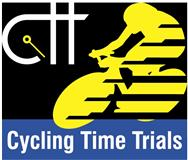 Course Details & Risk AssessmentRoad Assessed:   A20 Ashford Road    Course: Q10/46Date of Assessment: 31 August 2021Name of Assessor: John LongbottomCourse Description:  Start on the A20 in the redundant site entrance road at 51.2421, 0.6663 / TQ 862 526 in line with Parkfield Close, Harrietsham. Proceed eastwards along A.20 to Charing RAB, taking the 4th exit to return back along the A20 towards Lenham.  Finish at the Lenham village sign at the junction with the A20 and Maidstone Road, Lenham, 51.2401, 0.7099 / TQ 893 525 (10 miles)Traffic Flows: None current for this version of the A20 10 course. It uses roads for the now defunct Q25/20 and Q10/22. Traffic counts for Q10/22 taken in 2018 showed no issues and use in subsequent years did not highlight any issues. Course/Event History: This is a variation on the Q10/22 course (Harrietsham-Charing-Harrietsham) which has been shelved due to the imposition of a 30mph speed limit approaching Harrietsham from the east near the bottom of Dickley Hill.Only to be used in 2022 for club events to establish useability/practicality following the recent housing developments in Harrietsham. Before open events can be run on this course a review is to take place and cleared by the District Committee.DistanceLocationIdentified Significant Risk/HazardsLevel of Risk
Low/Med/HighMeasures to reduce Risk
(if applicable)GeneralPromotion time meets C.T.T. requirements and standardsLow0 miles1 START: Start on the A20 in the redundant site entrance road at 51.2421, 0.6663 / TQ 862 526Adequate parking for timekeeper only.  Maximum of 5 riders awaiting startLowNo competitor parking allowed. 2 Event signs on the A20 west of the start area.Various minor roads on leftLowNAMDistanceLocationIdentified Significant Risk/HazardsLevel of Risk
Low/Med/HighMeasures to reduce Risk
(if applicable)0.41mls2 Pedestrian Crossing – West StreetPedestrians crossing at lightsLowNote to riders when signing on.Various minor roads on leftLowNAM2.38mls3 Lenham CrossroadsMinor roads on L & R (Faversham Road)LowPlace 1 Cycle Event sign on each approach road, 2 in total.Various minor roads on leftLowNAM5.97mls4 Charing RABRiders TURN to take 4th exit.Low2 Marshals at roundabout.  Cycle Event Signs on A.20 East/A252 and Village approach, 3 in total.Various minor roads on leftLowNAM9.57mls5 Lenham CrossroadsMinor roads on L & RLowCycle Event signs as 3 above.10.02mls6 FINISH: Finish at the Lenham village sign at the junction with the A20 and Maidstone Road, Lenham, 51.2401, 0.7099 / TQ 893 525 (10 miles)Adequate parking for timekeeper car onlyLowChequered board/flag. 1 Cycle event sign on approaches. Instructions to riders returning to HQ via Ham Lane shortly after finishing.The small junctions or entrances to farms/ facilities that are not identified in this risk assessment have been considered, however are not considered significant to pose a risk and therefore have not been noted.    